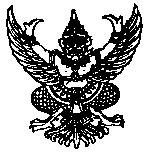 บันทึกข้อความส่วนราชการ ศูนย์วิจัยพหุลักษณ์สังคมลุ่มน้ำโขง คณะมนุษยศาสตร์และสังคมศาสตร์ โทร.45899ที่ ศธ.0514.8.1/ศวพ.			วันที่     		พฤษภาคม 2560เรื่อง	ขออนุมัติเบิกจ่ายทุนสนับสนุนการการทำวิทยานิพนธ์ระดับบัณฑิตศึกษา งวดที่.............เรียน	ผู้อำนวยการศูนย์วิจัยพหุลักษณ์สังคมลุ่มน้ำโขง (ผ่านรองผู้อำนวยการฝ่ายวิจัย)		ตามที่ดิฉัน/นาย.............................................................นักศึกษาสาขา........................คณะ............................ ระดับปริญญา........... อาจารย์ที่ปรึกษา............................ ได้ทุนสนับสนุนการการทำวิทยานิพนธ์ระดับบัณฑิตศึกษา เรื่อง................................  จำนวนเงิน .............. บาท ได้เบิกจ่ายงวดที่ 1 (50% ) จำนวน ....... บาท คงเหลือ ........... บาท  จึงใคร่อนุมัติเบิกจ่ายทุนสนับสนุนการการทำวิทยานิพนธ์ งวดที่......... (…….%)  เป็นจำนวนเงินทั้งสิ้น ...................บาท(............บาทถ้วน) ได้แนบเอกสารประกอบการขออนุมัติ ดังรายการต่อไปนี้
1. แบบฟอร์มรายงานความก้าวหน้า
2.หลักฐานหักล้างเงินยืม งวดที่ 1 ตามจำนวนเงินที่ได้รับจัดสรรคในงวดที่ 13.ผลงานทางวิชาการตามเงื่อนไขการรับทุน (หากมี)		จึงเรียนมาเพื่อโปรดพิจารณาอนุมัติ  จักขอบพระคุณยิ่ง ......................................................( ลงนามมือ ชื่อ-นามสกุล ตัวบรรจง) เบอร์โทร